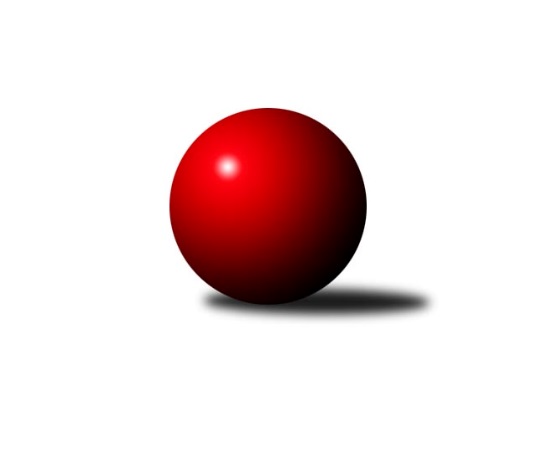 Č.14Ročník 2018/2019	16.7.2024 Jihomoravský KP2 sever A 2018/2019Statistika 14. kolaTabulka družstev:		družstvo	záp	výh	rem	proh	skore	sety	průměr	body	plné	dorážka	chyby	1.	SKK Veverky Brno A	12	11	0	1	71.0 : 25.0 	(96.5 : 47.5)	2484	22	1717	767	35.5	2.	KK Réna Ivančice B	13	11	0	2	76.0 : 28.0 	(98.5 : 57.5)	2487	22	1745	742	46.6	3.	KK Slovan Rosice D	13	8	0	5	55.0 : 49.0 	(86.5 : 69.5)	2364	16	1674	690	60.4	4.	SK Brno Žabovřesky B	12	6	0	6	54.0 : 42.0 	(77.0 : 67.0)	2346	12	1671	675	58.3	5.	TJ Sokol Brno IV C	13	6	0	7	45.0 : 59.0 	(71.5 : 84.5)	2295	12	1650	646	70.7	6.	KK Mor.Slávia Brno E	12	5	1	6	45.0 : 51.0 	(62.5 : 81.5)	2320	11	1657	663	68.7	7.	KK Mor.Slávia Brno F	12	4	1	7	46.5 : 49.5 	(66.0 : 78.0)	2352	9	1679	673	64.7	8.	TJ Sokol Husovice E	12	2	0	10	24.5 : 71.5 	(55.0 : 89.0)	2255	4	1638	617	74.9	9.	KS Devítka Brno B	13	1	2	10	31.0 : 73.0 	(58.5 : 97.5)	2231	4	1610	621	86Tabulka doma:		družstvo	záp	výh	rem	proh	skore	sety	průměr	body	maximum	minimum	1.	SKK Veverky Brno A	6	6	0	0	39.0 : 9.0 	(53.0 : 19.0)	2512	12	2574	2394	2.	KK Slovan Rosice D	7	6	0	1	39.0 : 17.0 	(55.5 : 28.5)	2442	12	2548	2378	3.	KK Réna Ivančice B	6	5	0	1	39.0 : 9.0 	(51.0 : 21.0)	2459	10	2509	2392	4.	SK Brno Žabovřesky B	6	5	0	1	35.5 : 12.5 	(47.0 : 25.0)	2510	10	2572	2455	5.	KK Mor.Slávia Brno E	6	4	0	2	26.0 : 22.0 	(33.5 : 38.5)	2293	8	2395	2198	6.	TJ Sokol Brno IV C	7	4	0	3	29.0 : 27.0 	(42.5 : 41.5)	2373	8	2415	2320	7.	KK Mor.Slávia Brno F	6	2	1	3	23.0 : 25.0 	(33.0 : 39.0)	2334	5	2383	2302	8.	KS Devítka Brno B	6	1	1	4	16.0 : 32.0 	(29.0 : 43.0)	2198	3	2266	2062	9.	TJ Sokol Husovice E	6	1	0	5	12.5 : 35.5 	(33.0 : 39.0)	2330	2	2473	2184Tabulka venku:		družstvo	záp	výh	rem	proh	skore	sety	průměr	body	maximum	minimum	1.	KK Réna Ivančice B	7	6	0	1	37.0 : 19.0 	(47.5 : 36.5)	2492	12	2605	2404	2.	SKK Veverky Brno A	6	5	0	1	32.0 : 16.0 	(43.5 : 28.5)	2478	10	2542	2404	3.	KK Mor.Slávia Brno F	6	2	0	4	23.5 : 24.5 	(33.0 : 39.0)	2341	4	2411	2269	4.	KK Slovan Rosice D	6	2	0	4	16.0 : 32.0 	(31.0 : 41.0)	2349	4	2415	2267	5.	TJ Sokol Brno IV C	6	2	0	4	16.0 : 32.0 	(29.0 : 43.0)	2276	4	2356	2154	6.	KK Mor.Slávia Brno E	6	1	1	4	19.0 : 29.0 	(29.0 : 43.0)	2325	3	2393	2268	7.	SK Brno Žabovřesky B	6	1	0	5	18.5 : 29.5 	(30.0 : 42.0)	2319	2	2432	2239	8.	TJ Sokol Husovice E	6	1	0	5	12.0 : 36.0 	(22.0 : 50.0)	2259	2	2358	2131	9.	KS Devítka Brno B	7	0	1	6	15.0 : 41.0 	(29.5 : 54.5)	2237	1	2374	2020Tabulka podzimní části:		družstvo	záp	výh	rem	proh	skore	sety	průměr	body	doma	venku	1.	SKK Veverky Brno A	12	11	0	1	71.0 : 25.0 	(96.5 : 47.5)	2484	22 	6 	0 	0 	5 	0 	1	2.	KK Réna Ivančice B	13	11	0	2	76.0 : 28.0 	(98.5 : 57.5)	2487	22 	5 	0 	1 	6 	0 	1	3.	KK Slovan Rosice D	13	8	0	5	55.0 : 49.0 	(86.5 : 69.5)	2364	16 	6 	0 	1 	2 	0 	4	4.	SK Brno Žabovřesky B	12	6	0	6	54.0 : 42.0 	(77.0 : 67.0)	2346	12 	5 	0 	1 	1 	0 	5	5.	TJ Sokol Brno IV C	13	6	0	7	45.0 : 59.0 	(71.5 : 84.5)	2295	12 	4 	0 	3 	2 	0 	4	6.	KK Mor.Slávia Brno E	12	5	1	6	45.0 : 51.0 	(62.5 : 81.5)	2320	11 	4 	0 	2 	1 	1 	4	7.	KK Mor.Slávia Brno F	12	4	1	7	46.5 : 49.5 	(66.0 : 78.0)	2352	9 	2 	1 	3 	2 	0 	4	8.	TJ Sokol Husovice E	12	2	0	10	24.5 : 71.5 	(55.0 : 89.0)	2255	4 	1 	0 	5 	1 	0 	5	9.	KS Devítka Brno B	13	1	2	10	31.0 : 73.0 	(58.5 : 97.5)	2231	4 	1 	1 	4 	0 	1 	6Tabulka jarní části:		družstvo	záp	výh	rem	proh	skore	sety	průměr	body	doma	venku	1.	SK Brno Žabovřesky B	0	0	0	0	0.0 : 0.0 	(0.0 : 0.0)	0	0 	0 	0 	0 	0 	0 	0 	2.	TJ Sokol Brno IV C	0	0	0	0	0.0 : 0.0 	(0.0 : 0.0)	0	0 	0 	0 	0 	0 	0 	0 	3.	KK Slovan Rosice D	0	0	0	0	0.0 : 0.0 	(0.0 : 0.0)	0	0 	0 	0 	0 	0 	0 	0 	4.	KK Mor.Slávia Brno F	0	0	0	0	0.0 : 0.0 	(0.0 : 0.0)	0	0 	0 	0 	0 	0 	0 	0 	5.	KS Devítka Brno B	0	0	0	0	0.0 : 0.0 	(0.0 : 0.0)	0	0 	0 	0 	0 	0 	0 	0 	6.	SKK Veverky Brno A	0	0	0	0	0.0 : 0.0 	(0.0 : 0.0)	0	0 	0 	0 	0 	0 	0 	0 	7.	TJ Sokol Husovice E	0	0	0	0	0.0 : 0.0 	(0.0 : 0.0)	0	0 	0 	0 	0 	0 	0 	0 	8.	KK Réna Ivančice B	0	0	0	0	0.0 : 0.0 	(0.0 : 0.0)	0	0 	0 	0 	0 	0 	0 	0 	9.	KK Mor.Slávia Brno E	0	0	0	0	0.0 : 0.0 	(0.0 : 0.0)	0	0 	0 	0 	0 	0 	0 	0 Zisk bodů pro družstvo:		jméno hráče	družstvo	body	zápasy	v %	dílčí body	sety	v %	1.	Vladimír Veselý 	SKK Veverky Brno A 	11	/	11	(100%)	18	/	22	(82%)	2.	František Čech 	KK Réna Ivančice B 	10	/	10	(100%)	15	/	20	(75%)	3.	Martin Zubatý 	SKK Veverky Brno A 	10	/	11	(91%)	20	/	22	(91%)	4.	Josef Polák 	KK Mor.Slávia Brno F 	10	/	11	(91%)	16	/	22	(73%)	5.	Petr Juránek 	KS Devítka Brno B 	10	/	12	(83%)	17.5	/	24	(73%)	6.	Zdeněk Vladík 	SK Brno Žabovřesky B 	10	/	12	(83%)	17	/	24	(71%)	7.	Karel Dorazil 	KK Réna Ivančice B 	10	/	12	(83%)	16.5	/	24	(69%)	8.	Milan Sklenák 	KK Mor.Slávia Brno E 	9	/	12	(75%)	18	/	24	(75%)	9.	Radim Jelínek 	SK Brno Žabovřesky B 	9	/	12	(75%)	17	/	24	(71%)	10.	Petr Vyhnalík 	KK Slovan Rosice D 	8	/	11	(73%)	14	/	22	(64%)	11.	Jan Vrožina 	KK Mor.Slávia Brno F 	8	/	12	(67%)	13	/	24	(54%)	12.	Milan Kučera 	KK Mor.Slávia Brno E 	7.5	/	12	(63%)	16.5	/	24	(69%)	13.	Marek Černý 	SK Brno Žabovřesky B 	7	/	10	(70%)	9	/	20	(45%)	14.	Radek Smutný 	TJ Sokol Brno IV C 	7	/	11	(64%)	13	/	22	(59%)	15.	Cyril Vaško 	KS Devítka Brno B 	7	/	11	(64%)	13	/	22	(59%)	16.	Petr Večeřa 	SKK Veverky Brno A 	7	/	11	(64%)	11	/	22	(50%)	17.	Antonín Zvejška 	SK Brno Žabovřesky B 	6.5	/	11	(59%)	14	/	22	(64%)	18.	Jaroslav Smrž 	KK Slovan Rosice D 	6	/	9	(67%)	12	/	18	(67%)	19.	Petr Kschwend 	SKK Veverky Brno A 	6	/	10	(60%)	13	/	20	(65%)	20.	Luboš Staněk 	KK Réna Ivančice B 	6	/	10	(60%)	13	/	20	(65%)	21.	Václav Vaněk 	KK Mor.Slávia Brno F 	6	/	10	(60%)	12	/	20	(60%)	22.	Jiří Hrdlička 	KK Slovan Rosice D 	6	/	11	(55%)	13	/	22	(59%)	23.	Jiří Martínek 	KS Devítka Brno B 	6	/	12	(50%)	14.5	/	24	(60%)	24.	Eduard Kremláček 	KK Réna Ivančice B 	6	/	12	(50%)	11	/	24	(46%)	25.	Stanislav Barva 	KS Devítka Brno B 	6	/	13	(46%)	11.5	/	26	(44%)	26.	Jana Klašková 	SK Brno Žabovřesky B 	5.5	/	10	(55%)	11	/	20	(55%)	27.	Jaromír Mečíř 	TJ Sokol Brno IV C 	5.5	/	10	(55%)	11	/	20	(55%)	28.	Michal Hrdlička 	KK Slovan Rosice D 	5	/	5	(100%)	9	/	10	(90%)	29.	Marek Svitavský 	TJ Sokol Brno IV C 	5	/	5	(100%)	7	/	10	(70%)	30.	Renata Horáková 	KK Réna Ivančice B 	5	/	8	(63%)	9	/	16	(56%)	31.	Tomáš Baranyi 	TJ Sokol Husovice E 	5	/	10	(50%)	11	/	20	(55%)	32.	Tomáš Rak 	SKK Veverky Brno A 	5	/	11	(45%)	14.5	/	22	(66%)	33.	Petr Chovanec 	TJ Sokol Husovice E 	5	/	12	(42%)	10.5	/	24	(44%)	34.	Eugen Olgyai 	SKK Veverky Brno A 	4	/	5	(80%)	8	/	10	(80%)	35.	Vladimíra Mošaťová 	KK Réna Ivančice B 	4	/	5	(80%)	7	/	10	(70%)	36.	Luděk Kolář 	KK Réna Ivančice B 	4	/	6	(67%)	8	/	12	(67%)	37.	Aleš Sláma 	KK Mor.Slávia Brno E 	4	/	6	(67%)	5	/	12	(42%)	38.	Anastasios Jiaxis 	KK Slovan Rosice D 	4	/	7	(57%)	9	/	14	(64%)	39.	Ivana Hrdličková 	KK Réna Ivančice B 	4	/	7	(57%)	8	/	14	(57%)	40.	Zdeněk Pavelka 	KK Mor.Slávia Brno E 	4	/	8	(50%)	7	/	16	(44%)	41.	Roman Vlach 	TJ Sokol Brno IV C 	3.5	/	7	(50%)	6.5	/	14	(46%)	42.	Radek Hrdlička 	KK Slovan Rosice D 	3.5	/	10	(35%)	8	/	20	(40%)	43.	Tomáš Peřina 	TJ Sokol Husovice E 	3.5	/	12	(29%)	10	/	24	(42%)	44.	Tomáš Řihánek 	KK Réna Ivančice B 	3	/	4	(75%)	6	/	8	(75%)	45.	Ivona Hájková 	TJ Sokol Brno IV C 	3	/	4	(75%)	5	/	8	(63%)	46.	Karel Krajina 	SKK Veverky Brno A 	3	/	5	(60%)	5	/	10	(50%)	47.	Jan Kučera 	TJ Sokol Brno IV C 	3	/	7	(43%)	7.5	/	14	(54%)	48.	Miloslav Ostřížek 	SK Brno Žabovřesky B 	3	/	7	(43%)	7	/	14	(50%)	49.	Pavel Procházka 	KK Slovan Rosice D 	3	/	9	(33%)	9.5	/	18	(53%)	50.	Lenka Indrová 	KK Mor.Slávia Brno F 	3	/	12	(25%)	9	/	24	(38%)	51.	Libor Čížek 	KK Slovan Rosice D 	2.5	/	7	(36%)	8	/	14	(57%)	52.	Josef Patočka 	TJ Sokol Husovice E 	2.5	/	10	(25%)	9	/	20	(45%)	53.	Miroslav Novák 	KK Mor.Slávia Brno E 	2.5	/	12	(21%)	5	/	24	(21%)	54.	Jan Bernatík 	KK Mor.Slávia Brno E 	2	/	2	(100%)	3	/	4	(75%)	55.	Vladimír Polách 	SKK Veverky Brno A 	2	/	4	(50%)	4	/	8	(50%)	56.	Petr Žažo 	KK Mor.Slávia Brno F 	2	/	4	(50%)	3	/	8	(38%)	57.	Jan Matoušek 	TJ Sokol Brno IV C 	2	/	6	(33%)	6	/	12	(50%)	58.	Tomáš Zbavitel 	KK Mor.Slávia Brno E 	2	/	9	(22%)	4.5	/	18	(25%)	59.	Miloslav Štrubl 	KK Mor.Slávia Brno F 	1.5	/	6	(25%)	3	/	12	(25%)	60.	Milena Minksová 	TJ Sokol Husovice E 	1.5	/	9	(17%)	3	/	18	(17%)	61.	Karolína Fabíková 	KK Slovan Rosice D 	1	/	1	(100%)	2	/	2	(100%)	62.	Jan Kremláček 	KK Réna Ivančice B 	1	/	1	(100%)	2	/	2	(100%)	63.	Miroslav Oujezdský 	KK Mor.Slávia Brno F 	1	/	1	(100%)	2	/	2	(100%)	64.	Zdeněk Ondráček 	KK Mor.Slávia Brno F 	1	/	1	(100%)	1	/	2	(50%)	65.	Miroslav Nejezchleb 	KK Mor.Slávia Brno E 	1	/	2	(50%)	2	/	4	(50%)	66.	Štěpán Kalas 	KK Mor.Slávia Brno F 	1	/	2	(50%)	2	/	4	(50%)	67.	František Žák 	SKK Veverky Brno A 	1	/	2	(50%)	2	/	4	(50%)	68.	Filip Žažo 	KK Mor.Slávia Brno F 	1	/	2	(50%)	1	/	4	(25%)	69.	Tomáš Čech 	KK Réna Ivančice B 	1	/	3	(33%)	3	/	6	(50%)	70.	Stanislav Novotný 	TJ Sokol Brno IV C 	1	/	3	(33%)	2	/	6	(33%)	71.	Radomír Jursa 	TJ Sokol Brno IV C 	1	/	3	(33%)	2	/	6	(33%)	72.	Miroslav Krapka 	KK Mor.Slávia Brno F 	1	/	3	(33%)	2	/	6	(33%)	73.	Jiří Josefík 	TJ Sokol Brno IV C 	1	/	4	(25%)	4	/	8	(50%)	74.	Ondřej Chovanec 	TJ Sokol Husovice E 	1	/	4	(25%)	3	/	8	(38%)	75.	Zdeněk Krejčí 	TJ Sokol Husovice E 	1	/	4	(25%)	2	/	8	(25%)	76.	Pavel Dvorník 	KK Mor.Slávia Brno F 	1	/	4	(25%)	2	/	8	(25%)	77.	Roman Brener 	TJ Sokol Brno IV C 	1	/	5	(20%)	3	/	10	(30%)	78.	Jaroslav Betáš 	TJ Sokol Husovice E 	1	/	7	(14%)	4.5	/	14	(32%)	79.	Karel Pospíšil 	SK Brno Žabovřesky B 	1	/	7	(14%)	2	/	14	(14%)	80.	Marek Sokola 	KK Mor.Slávia Brno E 	1	/	7	(14%)	1.5	/	14	(11%)	81.	Jaroslav Herůdek 	SKK Veverky Brno A 	0	/	1	(0%)	1	/	2	(50%)	82.	Věra Thielová 	TJ Sokol Husovice E 	0	/	1	(0%)	1	/	2	(50%)	83.	Anna Kalasová 	KK Mor.Slávia Brno F 	0	/	1	(0%)	0	/	2	(0%)	84.	Milan Grombiřík 	SKK Veverky Brno A 	0	/	1	(0%)	0	/	2	(0%)	85.	Milena Černohlávková 	KS Devítka Brno B 	0	/	2	(0%)	1	/	4	(25%)	86.	Ondřej Machálek 	TJ Sokol Husovice E 	0	/	2	(0%)	1	/	4	(25%)	87.	Jaroslav Navrátil 	KK Mor.Slávia Brno F 	0	/	2	(0%)	0	/	4	(0%)	88.	Pavel Zajíc 	KK Slovan Rosice D 	0	/	2	(0%)	0	/	4	(0%)	89.	Michal Kaštovský 	SK Brno Žabovřesky B 	0	/	2	(0%)	0	/	4	(0%)	90.	Petr Smejkal 	KK Slovan Rosice D 	0	/	6	(0%)	2	/	12	(17%)	91.	Jiří Procházka 	KS Devítka Brno B 	0	/	8	(0%)	0	/	16	(0%)	92.	Josef Kaderka 	KS Devítka Brno B 	0	/	9	(0%)	1	/	18	(6%)	93.	Martin Kyjovský 	KS Devítka Brno B 	0	/	9	(0%)	0	/	18	(0%)	94.	Bohumil Sehnal 	TJ Sokol Brno IV C 	0	/	11	(0%)	3.5	/	22	(16%)Průměry na kuželnách:		kuželna	průměr	plné	dorážka	chyby	výkon na hráče	1.	Žabovřesky, 1-2	2444	1729	715	57.1	(407.4)	2.	Brno Veveří, 1-2	2423	1687	736	39.7	(404.0)	3.	KK Réna Ivančice, 1-2	2387	1691	695	58.4	(397.9)	4.	TJ Sokol Brno IV, 1-4	2385	1703	682	64.8	(397.6)	5.	KK Slovan Rosice, 1-4	2373	1694	679	67.9	(395.6)	6.	KK MS Brno, 1-4	2313	1637	675	64.5	(385.6)	7.	TJ Sokol Husovice, 1-4	2306	1645	661	74.4	(384.5)Nejlepší výkony na kuželnách:Žabovřesky, 1-2KK Réna Ivančice B	2605	14. kolo	Radim Jelínek 	SK Brno Žabovřesky B	463	6. koloSK Brno Žabovřesky B	2572	10. kolo	Karel Dorazil 	KK Réna Ivančice B	462	14. koloSK Brno Žabovřesky B	2523	14. kolo	Zdeněk Vladík 	SK Brno Žabovřesky B	458	8. koloSK Brno Žabovřesky B	2513	6. kolo	František Čech 	KK Réna Ivančice B	457	14. koloSK Brno Žabovřesky B	2510	1. kolo	Luděk Kolář 	KK Réna Ivančice B	453	14. koloSK Brno Žabovřesky B	2486	4. kolo	Petr Juránek 	KS Devítka Brno B	449	1. koloSK Brno Žabovřesky B	2455	8. kolo	Antonín Zvejška 	SK Brno Žabovřesky B	449	14. koloKK Mor.Slávia Brno E	2393	6. kolo	Antonín Zvejška 	SK Brno Žabovřesky B	446	10. koloKS Devítka Brno B	2374	1. kolo	Radim Jelínek 	SK Brno Žabovřesky B	440	10. koloKK Mor.Slávia Brno F	2325	10. kolo	Milan Kučera 	KK Mor.Slávia Brno E	439	6. koloBrno Veveří, 1-2SKK Veverky Brno A	2574	12. kolo	Petr Večeřa 	SKK Veverky Brno A	468	3. koloSKK Veverky Brno A	2533	7. kolo	František Čech 	KK Réna Ivančice B	464	12. koloSKK Veverky Brno A	2530	3. kolo	Martin Zubatý 	SKK Veverky Brno A	459	7. koloSKK Veverky Brno A	2525	13. kolo	Petr Večeřa 	SKK Veverky Brno A	453	13. koloSKK Veverky Brno A	2518	9. kolo	Martin Zubatý 	SKK Veverky Brno A	451	12. koloKK Réna Ivančice B	2489	12. kolo	Martin Zubatý 	SKK Veverky Brno A	448	9. koloSKK Veverky Brno A	2394	5. kolo	Martin Zubatý 	SKK Veverky Brno A	442	3. koloKK Slovan Rosice D	2381	9. kolo	Petr Večeřa 	SKK Veverky Brno A	436	7. koloSK Brno Žabovřesky B	2365	7. kolo	Vladimír Veselý 	SKK Veverky Brno A	436	12. koloKK Mor.Slávia Brno E	2338	13. kolo	Vladimír Veselý 	SKK Veverky Brno A	431	3. koloKK Réna Ivančice, 1-2KK Réna Ivančice B	2509	7. kolo	Radim Jelínek 	SK Brno Žabovřesky B	465	9. koloKK Réna Ivančice B	2487	2. kolo	Eduard Kremláček 	KK Réna Ivančice B	450	2. koloKK Réna Ivančice B	2486	13. kolo	Karel Dorazil 	KK Réna Ivančice B	450	9. koloKK Réna Ivančice B	2475	9. kolo	Vladimír Veselý 	SKK Veverky Brno A	448	4. koloSKK Veverky Brno A	2460	4. kolo	František Čech 	KK Réna Ivančice B	442	11. koloKK Réna Ivančice B	2405	11. kolo	Karel Dorazil 	KK Réna Ivančice B	438	13. koloKK Réna Ivančice B	2392	4. kolo	František Čech 	KK Réna Ivančice B	437	9. koloTJ Sokol Brno IV C	2355	13. kolo	Tomáš Řihánek 	KK Réna Ivančice B	434	7. koloSK Brno Žabovřesky B	2285	9. kolo	Karel Dorazil 	KK Réna Ivančice B	434	2. koloKK Mor.Slávia Brno E	2268	11. kolo	Karel Dorazil 	KK Réna Ivančice B	433	7. koloTJ Sokol Brno IV, 1-4SKK Veverky Brno A	2542	8. kolo	Martin Zubatý 	SKK Veverky Brno A	471	8. koloSK Brno Žabovřesky B	2432	12. kolo	Michal Hrdlička 	KK Slovan Rosice D	458	6. koloTJ Sokol Brno IV C	2415	3. kolo	Radim Jelínek 	SK Brno Žabovřesky B	454	12. koloKK Mor.Slávia Brno F	2411	3. kolo	Jan Vrožina 	KK Mor.Slávia Brno F	450	3. koloTJ Sokol Brno IV C	2407	6. kolo	Marek Svitavský 	TJ Sokol Brno IV C	448	10. koloKK Réna Ivančice B	2404	1. kolo	Vladimír Veselý 	SKK Veverky Brno A	447	8. koloTJ Sokol Brno IV C	2401	14. kolo	Jaromír Mečíř 	TJ Sokol Brno IV C	445	6. koloKK Slovan Rosice D	2394	6. kolo	Radek Smutný 	TJ Sokol Brno IV C	445	3. koloTJ Sokol Brno IV C	2393	10. kolo	Jaromír Mečíř 	TJ Sokol Brno IV C	439	1. koloTJ Sokol Brno IV C	2352	1. kolo	Lenka Indrová 	KK Mor.Slávia Brno F	438	3. koloKK Slovan Rosice, 1-4KK Slovan Rosice D	2548	14. kolo	Michal Hrdlička 	KK Slovan Rosice D	494	14. koloKK Réna Ivančice B	2515	10. kolo	Michal Hrdlička 	KK Slovan Rosice D	466	12. koloKK Slovan Rosice D	2492	12. kolo	Josef Polák 	KK Mor.Slávia Brno F	464	12. koloKK Slovan Rosice D	2448	10. kolo	Michal Hrdlička 	KK Slovan Rosice D	459	10. koloSKK Veverky Brno A	2442	14. kolo	Karel Dorazil 	KK Réna Ivančice B	444	10. koloKK Slovan Rosice D	2439	8. kolo	Jiří Hrdlička 	KK Slovan Rosice D	441	14. koloKK Slovan Rosice D	2395	3. kolo	Jaroslav Smrž 	KK Slovan Rosice D	440	3. koloKK Slovan Rosice D	2392	1. kolo	Jiří Hrdlička 	KK Slovan Rosice D	435	8. koloKK Slovan Rosice D	2378	5. kolo	Martin Zubatý 	SKK Veverky Brno A	433	14. koloKK Mor.Slávia Brno F	2330	12. kolo	Petr Vyhnalík 	KK Slovan Rosice D	432	8. koloKK MS Brno, 1-4KK Réna Ivančice B	2476	8. kolo	Milan Kučera 	KK Mor.Slávia Brno E	472	5. koloSKK Veverky Brno A	2476	1. kolo	Milan Sklenák 	KK Mor.Slávia Brno E	467	3. koloKK Réna Ivančice B	2447	3. kolo	Miroslav Oujezdský 	KK Mor.Slávia Brno F	461	4. koloSKK Veverky Brno A	2404	6. kolo	Josef Polák 	KK Mor.Slávia Brno F	460	14. koloKK Mor.Slávia Brno E	2395	5. kolo	Martin Zubatý 	SKK Veverky Brno A	456	1. koloKK Mor.Slávia Brno F	2383	4. kolo	Tomáš Řihánek 	KK Réna Ivančice B	444	8. koloTJ Sokol Brno IV C	2356	11. kolo	Vladimír Veselý 	SKK Veverky Brno A	442	6. koloKK Mor.Slávia Brno F	2351	6. kolo	Josef Polák 	KK Mor.Slávia Brno F	440	5. koloKK Mor.Slávia Brno F	2330	11. kolo	Josef Polák 	KK Mor.Slávia Brno F	438	2. koloKK Mor.Slávia Brno F	2328	2. kolo	Milan Sklenák 	KK Mor.Slávia Brno E	436	1. koloTJ Sokol Husovice, 1-4SKK Veverky Brno A	2507	11. kolo	Martin Zubatý 	SKK Veverky Brno A	503	11. koloKK Réna Ivančice B	2476	5. kolo	Tomáš Rak 	SKK Veverky Brno A	462	11. koloTJ Sokol Husovice E	2473	5. kolo	Petr Juránek 	KS Devítka Brno B	453	13. koloKK Slovan Rosice D	2415	13. kolo	Petr Juránek 	KS Devítka Brno B	445	2. koloKK Slovan Rosice D	2379	11. kolo	Michal Hrdlička 	KK Slovan Rosice D	444	11. koloKK Mor.Slávia Brno F	2372	7. kolo	Tomáš Baranyi 	TJ Sokol Husovice E	442	11. koloKK Mor.Slávia Brno F	2368	9. kolo	Luboš Staněk 	KK Réna Ivančice B	438	5. koloTJ Sokol Husovice E	2365	9. kolo	Jan Bernatík 	KK Mor.Slávia Brno E	438	2. koloTJ Sokol Husovice E	2358	6. kolo	Stanislav Barva 	KS Devítka Brno B	432	13. koloTJ Sokol Husovice E	2336	11. kolo	František Čech 	KK Réna Ivančice B	432	5. koloČetnost výsledků:	8.0 : 0.0	3x	7.5 : 0.5	1x	7.0 : 1.0	11x	6.5 : 1.5	1x	6.0 : 2.0	8x	5.5 : 2.5	3x	5.0 : 3.0	7x	4.0 : 4.0	2x	3.0 : 5.0	6x	2.0 : 6.0	6x	1.0 : 7.0	6x	0.5 : 7.5	1x	0.0 : 8.0	1x